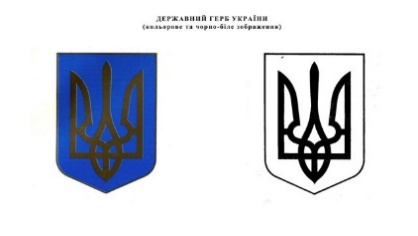 МЕНСЬКА МІСЬКА РАДАРОЗПОРЯДЖЕННЯ 29 квітня 2022 року	м. Мена			№ 130Про надання права першого підпису фінансових документівВідповідно до пункту 20 частини 4 статті 42 Закону України «Про місцеве самоврядування в Україні», наказу Міністерства фінансів України від 22  червня  2012 року № 758 «Про затвердження Порядку відкриття та закриття рахунків у національній валюті в органах Державної казначейської служби України» із змінами, в доповнення переліку осіб, яким надано право першого підпису фінансових документів в Менській міській раді згідно розпорядження міського голови від 21 грудня 2020 року №348:Надати право першого підпису фінансових документів заступнику міського голови з питань діяльності виконавчих органів ради Гаєвому Сергію Миколайовичу.Контроль за виконанням даного розпорядження залишаю за собою.Міський голова                                                         Геннадій ПРИМАКОВЗ розпорядженням ознайомлений					          Гаєвой С.М.